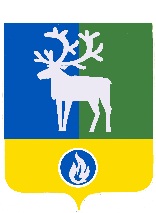 БЕЛОЯРСКИЙ РАЙОНХАНТЫ-МАНСИЙСКИЙ АВТОНОМНЫЙ ОКРУГ - ЮГРАКОМИТЕТ ПО ФИНАНСАМ И НАЛОГОВОЙ ПОЛИТИКЕРАСПОРЯЖЕНИЕ
от   20  декабря 2017 года                                                                                                        № 52  -р Об организации  проведения мониторинга качества финансового менеджмента, осуществляемого главными распорядителями  средств  бюджета  Белоярского районаРуководствуясь постановлением Правительства Ханты – Мансийского  автономного округа - Югры от 18 марта 2011 года № 65-П «О порядке проведения и оценки качества организации и осуществления бюджетного процесса в городских округах и муниципальных районах Ханты – Мансийского автономного округа - Югры», в целях повышения эффективности расходов бюджета Белоярского района и качества управления средствами бюджета Белоярского района главными распорядителями средств бюджета Белоярского района:	1. Утвердить:          1.1. Положение об организации проведения мониторинга качества финансового                  менеджмента, осуществляемого главными распорядителями средств бюджета Белоярского района, согласно приложению 1;          1.2. Методику балльной оценки качества финансового менеджмента главных                           распорядителей средств бюджета Белоярского района согласно приложению 2.	2. Признать утратившим силу распоряжение Комитета по финансам и налоговой политике администрации Белоярского района от 13 мая 2011 года № 3-р «О порядке проведения мониторинга оценки качества финансового менеджмента главных распорядителей средств бюджета Белоярского района».         3. Настоящее распоряжение вступает в силу после его подписания.4. Контроль за выполнением распоряжения возложить на заместителя председателя              Комитета по финансам и налоговой политике администрации  Белоярского района, по бюджету Ахметчину Н.Н.Заместитель главы Белоярского района,                                        председатель Комитета по финансам и налоговой политике администрацииБелоярского района                                                                                                               И.Ю.Гисс     Приложение 1к распоряжению Комитета по финансами и налоговой политике администрацииБелоярского района от  20 декабря 2017 года № 52-р       ПОЛОЖЕНИЕОБ ОРГАНИЗАЦИИ ПРОВЕДЕНИЯ МОНИТОРИНГА КАЧЕСТВАФИНАНСОВОГО МЕНЕДЖМЕНТА, ОСУЩЕСТВЛЯЕМОГО ГЛАВНЫМИРАСПОРЯДИТЕЛЯМИ СРЕДСТВ БЮДЖЕТА БЕЛОЯРСКОГО РАЙОНАI. Общие положения1. Положение разработано в целях повышения эффективности использования средств бюджета Белоярского района (далее – средств бюджета района), качества финансового            менеджмента в сфере управления финансами и определяет организацию проведения                           мониторинга качества финансового менеджмента, осуществляемого главными                                          распорядителями средств бюджета района, включая анализ и оценку совокупности процессов и процедур, обеспечивающих результативность использования средств бюджета района и охватывающих все элементы бюджетного процесса: составление проекта бюджета района,             исполнение бюджета района, учет и отчетность, контроль и аудит.2. Оценка качества финансового менеджмента главных распорядителей средств бюджета района (далее - ГРБС) проводится для:определения текущего уровня качества финансового менеджмента ГРБС;анализа изменений качества финансового менеджмента ГРБС;определения областей финансового менеджмента ГРБС, требующих совершенствования;оценки среднего уровня качества финансового менеджмента ГРБС.3. Оценка качества финансового менеджмента ГРБС осуществляется Комитетом по            финансам и налоговой политике администрации Белоярского района (далее – Комитет по              финансам) по двум группам ГРБС. К первой группе относятся ГРБС, имеющие                                        подведомственные муниципальные учреждения, ко второй группе - ГРБС, не имеющие                    подведомственных муниципальных учреждений.Оценка качества финансового менеджмента проводится на основании данных ГРБС в        соответствии с утвержденной Методикой балльной оценки финансового менеджмента                    главных распорядителей средств бюджета Белоярского района (далее - Методика) по                           показателям, представленным в приложении 1 к Методике.II. Сроки и порядок оценки качествафинансового менеджмента ГРБС1. В срок до 30 марта текущего года ГРБС направляют в Комитет по финансам исходные данные для оценки качества финансового менеджмента за отчетный год в соответствии с приложением 2 к Методике.2. Комитет по финансам в срок до 15 апреля текущего года проводит проверку материалов, предоставленных ГРБС, на полноту и достоверность.3. Для проведения мониторинга качества финансового менеджмента Комитет по финансам вправе запрашивать у ГРБС дополнительные документы и материалы.5. До 20 апреля текущего года Комитет по финансам проводит оценку качества финансового менеджмента ГРБС.6. Предварительные результаты проведенной оценки качества финансового менеджмента соответствующего ГРБС за отчетный период Комитет по финансам направляет соответствующему ГРБС в срок до 25 апреля текущего финансового года по форме согласно приложению 3 к Методике.7. Комитет по финансам в срок до 30 апреля текущего года на основе результатов итоговой оценки качества финансового менеджмента ГРБС формирует сводный рейтинг ГРБС по качеству финансового менеджмента по форме согласно приложению 4 к Методике.9. Результаты мониторинга оценки качества финансового менеджмента ГРБС учитываются при оценке деятельности ГРБС.10. В срок до 10 мая текущего года рейтинг и результаты оценки качества финансового менеджмента ГРБС размещаются на официальном сайте органов местного самоуправления Белоярского района.11. На основании результатов оценки качества финансового менеджмента комитет по финансам разрабатывает для ГРБС рекомендации, направленные на повышение качества финансового менеджмента по форме, приведенной в приложении к настоящему Положению;Приложениек Положению об организациипроведения мониторингафинансового менеджмента,осуществляемого главнымираспорядителями бюджетныхсредств районаРЕКОМЕНДАЦИИПО ПОВЫШЕНИЮ КАЧЕСТВА ФИНАНСОВОГО МЕНЕДЖМЕНТАI. Рекомендации по повышению качества (совершенствованию)финансового менеджмента и проблемные показатели,общие для всех ГРБСТаблица 1II. Рекомендации по повышению качества (совершенствованию)финансового менеджмента и ГРБС, получившие по отдельнымпоказателям низкую оценку качества финансового менеджментаТаблица 2Приложение 2к распоряжению Комитета по финансами и налоговой политике администрацииБелоярского района                                                                                                             от  20 декабря 2017 года № 52-рМЕТОДИКАБАЛЛЬНОЙ ОЦЕНКИ КАЧЕСТВА ФИНАНСОВОГО МЕНЕДЖМЕНТАГЛАВНЫХ РАСПОРЯДИТЕЛЕЙ СРЕДСТВ БЮДЖЕТА БЕЛОЯРСКОГО РАЙОНАI. Общие положения1. Методика балльной оценки качества финансового менеджмента ГРБС (далее - Методика) определяет состав показателей, характеризующих качество финансового менеджмента, а также алгоритм расчета оценки качества финансового менеджмента ГРБС и формирование сводного рейтинга ГРБС по качеству финансового менеджмента.II. Показатели качества финансового менеджмента1. Оценка качества финансового менеджмента производится по следующим направлениям:     - оценка механизмов планирования расходов бюджета Белоярского района (далее - бюджет);      - оценка результатов исполнения бюджета в части расходов;      - оценка управления обязательствами в процессе исполнения бюджета;      - оценка состояния учета и отчетности;      - оценка организации контроля.2. Перечень показателей качества финансового менеджмента ГРБС приведен в приложении 1 к Методике.3. Перечень исходных данных для проведения оценки качества финансового менеджмента ГРБС приведен в приложении 2 к Методике. Показатели и единицы измерения (графы 3, 4) определяются, исходя из перечня показателей, приведенных в приложении 1 к Методике. Источники информации, содержащие значения исходных данных, указаны в графе 5 таблицы приложения 2. Данные в графу 6 таблицы приложения 2 указанного перечня вносятся ГРБС. В случае если ГРБС не располагает необходимыми данными по какому-либо показателю, то в соответствующую ячейку таблицы вписываются слова «нет данных».4. В случае если по отдельному ГРБС отсутствуют данные, необходимые для расчета конкретного показателя, то показатель считается неприменимым.5. Расчет оценочных показателей производится на основании данных, согласованных или скорректированных по результатам проверки Комитета по финансам.III. Оценка качества финансового менеджментаглавных распорядителей средств бюджетаБелоярского района1. Оценка качества финансового менеджмента рассчитывается на основании балльной оценки по каждому из показателей, указанных в приложении 1 к Методике.2. Максимальная оценка, которая может быть получена по каждому из показателей, равна 5 баллам, максимальная суммарная оценка в случае применимости всех показателей равна 125 баллам.3. Минимальная оценка, которая может быть получена по каждому из показателей, а также минимальная суммарная оценка равна 0 баллов.4. Балльная оценка по каждому из показателей рассчитывается в следующем порядке:   - в формулу, приведенную в графе 3 таблицы приложения 1 к Методике, подставить требуемые исходные данные и произвести необходимые вычисления;  - определить, какому из диапазонов, приведенных в графе 3 таблицы приложения 1 к Методике, принадлежит полученный результат вычислений;  - зафиксировать балл, соответствующий выбранному диапазону, на основании графы 5 таблицы приложения 1 к Методике. 5. ГРБС, к которому не применим какой-либо показатель, получает по соответствующему критерию нулевую оценку.6. Расчет суммарной оценки качества финансового менеджмента (далее - КФМ) каждогоГРБС осуществляется по следующей формуле:КФМ = SUM Вi,где:Вi - итоговое значение оценки по направлению;i - номер направления оценки.7. Итоговое значение оценки по направлению (Вi) рассчитывается по следующей формуле:Вi = SUM Кj,где:Кj - значение оценки показателя по i-му направлению;j - номер показателя оценки в рамках направления оценки.IV. Анализ качества финансового менеджментаи формирование рейтинга главных распорядителей средствбюджета Белоярского района1. Анализ качества финансового менеджмента производится по следующим направлениям: - по уровню оценок, полученных ГРБС по каждому из показателей; - по суммарной оценке, полученной каждым ГРБС по применимым к нему показателям; - по средней оценке уровня финансового менеджмента ГРБС.2. При анализе качества финансового менеджмента по уровню оценок, полученных ГРБС по каждому из показателей:- производится расчет среднего значения оценки, полученной всеми ГРБС по каждому из показателей;- определяются ГРБС, имеющие по оцениваемому показателю неудовлетворительные результаты.3. Расчет среднего значения оценки по каждому из показателей (SPj) производится по следующей формуле:SPj = SUM Кjn / n,где:Кj - значение оценки показателя по n-му ГРБС;j - номер показателя;n - общее количество ГРБС, к которым применим данный показатель.Расчет средних значений по группам показателей не производится.4. ГРБС имеет по оцениваемому показателю неудовлетворительные результаты в одном из следующих случаев:- если среднее значение оценки всех ГРБС (SPj) больше 3 баллов, при этом индивидуальная оценка ГРБС по показателю ниже среднего значения оценки всех ГРБС (SPj) по показателю и (или) ниже 3 баллов;- если среднее значение оценки всех ГРБС (SPj) меньше 3 баллов и индивидуальная оценка ГРБС по показателю ниже 3 баллов.5. Результаты анализа качества финансового менеджмента по уровню оценок, полученных ГРБС по каждому из показателей, представляются по форме, приведенной в приложении 3 к Методике:- в графы 2, 3 таблицы приложения 3 заносится номер показателя по порядку и его наименование (содержание граф 2, 3 таблицы приложения 3 к Методике должно соответствовать содержанию графы 2 приложения 1 к Методике);- в графу 4 таблицы приложения 3 заносится полученное расчетным путем среднее значение по показателю оценки;- в графу 5 таблицы приложения 3 заносятся наименования ГРБС, получивших неудовлетворительную оценку в соответствии с пунктом 4 данного раздела Методики;- в графу 6 таблицы приложения 3 заносятся наименования ГРБС, получивших самую высокую оценку по показателю;- в графу 7 таблицы приложения 3 заносятся наименования ГРБС, к которым данный показатель оказался неприменим.6. Анализ качества финансового менеджмента по совокупности оценок, полученных каждым ГРБС по применимым к нему показателям, производится на основании сопоставления суммарной оценки качества финансового менеджмента ГРБС и максимально возможной оценки, которую может получить ГРБС за качество финансового менеджмента, исходя из применимости показателей.7. Максимально возможная оценка, которую может получить ГРБС за качество финансового менеджмента, исходя из применимости показателей, рассчитывается по формулам, приведенным в пунктах 6 - 7 раздела 3 Методики, путем подстановки в них значения 5 баллов для применимых к ГРБС показателей (вместо фактически полученных оценок) и значения 0 баллов для не применимых к ГРБС показателей.8. Уровень качества финансового менеджмента (Q) по совокупности оценок, полученных каждым ГРБС по применимым к нему показателям, рассчитывается по следующей формуле:Q = КФМ / MAX,где:КФМ - суммарная оценка качества финансового менеджмента ГРБС;MAX - максимально возможная оценка, которую может получить ГРБС за качество финансового менеджмента, исходя из применимости показателей.9. Чем выше значение показателя (Q), тем выше уровень качества финансового менеджмента ГРБС. Максимальный уровень качества составляет 1,0.10. По суммарной оценке, полученной каждым ГРБС, рассчитывается рейтинговая оценка качества финансового менеджмента каждого ГРБС и формируется сводный рейтинг, ранжированный по убыванию рейтинговых оценок ГРБС.11. Рейтинговая оценка каждого ГРБС (R) за качество финансового менеджмента рассчитывается по следующей формуле:R = Q x 5,где:Q - уровень качества финансового менеджмента ГРБС.Максимальная рейтинговая оценка, которая может быть получена ГРБС за качество финансового менеджмента, равна 5 баллам.12. Сводный рейтинг, ранжированный по убыванию оценок качества финансового менеджмента ГРБС, составляется по форме согласно приложению 4 к Методике.Оценка среднего уровня качества финансового менеджмента ГРБС (MR) рассчитывается по следующей формуле:MR = SUM R / n,где:SUM R - сумма рейтинговых оценок ГРБС, принявших участие в оценке качества финансового менеджмента;n - количество ГРБС, принявших участие в оценке качества финансового менеджмента.13. В целях проведения анализа в таблицу со сводным рейтингом качества финансового менеджмента ГРБС также заносится информация о суммарной оценке качества финансового менеджмента ГРБС (графа 4 таблицы приложения 4 к Методике) и максимально возможная оценка, которую может получить ГРБС за качество финансового менеджмента, исходя из применимости показателей (графа 5 таблицы приложения 4 к Методике).Приложение 1к Методике балльной оценкикачества финансового менеджментаглавных распорядителейсредств бюджета района ПЕРЕЧЕНЬПОКАЗАТЕЛЕЙ БАЛЛЬНОЙ ОЦЕНКИ КАЧЕСТВА ФИНАНСОВОГО МЕНЕДЖМЕНТАГЛАВНЫХ РАСПОРЯДИТЕЛЕЙ СРЕДСТВ БЮДЖЕТА РАЙОНАПриложение 2к Методике балльной оценкикачества финансового менеджментаглавных распорядителейсредств бюджета районаПереченьисходных данных для проведения балльной оценки качествафинансового менеджмента главных распорядителейсредств бюджета  районаДата заполнения ГРБС «___» _________________ 20___ г.____________________________________________________________(наименование главного распорядителя бюджетных средств)Приложение 3к Методике балльной оценкикачества финансового менеджментаглавных распорядителейсредств бюджета районаРезультатыанализа качества финансового менеджментаПриложение 4к Методике балльной оценкикачества финансового менеджментаглавных распорядителейсредств бюджета районаСводный рейтингглавных распорядителей средств бюджета Белоярского района по качеству финансового менеджмента№ п/пНаименование проблемного показателяСредняя оценка по показателюКраткий анализ причин, приведших к низкому значению показателяРекомендации по повышению качества финансового менеджмента123451.№ п/пНаименование ГРБСУровень качества финансового менеджмента ГРБСКраткий анализ причин, приведших к низкому уровню оценки финансового менеджментаРекомендации по повышению качества финансового менеджмента123451.№ п/пНаименование показателяРасчет показателя (Р)Расчет показателя (Р)Единица измеренияМаксимальная суммарная оценка по направлению/ оценка по показателюКомментарий12334561.1. Оценка механизмов планирования расходов бюджета1. Оценка механизмов планирования расходов бюджета1. Оценка механизмов планирования расходов бюджета1. Оценка механизмов планирования расходов бюджета152.Р1 Своевременность представления реестра расходных обязательств ГРБС (далее - РРО)Р1 - количество дней отклонения даты регистрации письма ГРБС, к которому приложен РРО ГРБС на очередной финансовый год, в Комитете по финансам от даты представления РРО ГРБС, установленной постановлением администрации Белоярского района «О порядке ведения реестра расходных обязательств Белоярского района, городского и сельских поселений в границах Белоярского района»Р1 - количество дней отклонения даты регистрации письма ГРБС, к которому приложен РРО ГРБС на очередной финансовый год, в Комитете по финансам от даты представления РРО ГРБС, установленной постановлением администрации Белоярского района «О порядке ведения реестра расходных обязательств Белоярского района, городского и сельских поселений в границах Белоярского района»деньПоказатель характеризует своевременность предоставления реестра расходных обязательств ГРБС в Комитет по финансам.Целевым ориентиром является достижение показателя, равного 02.Р1 Своевременность представления реестра расходных обязательств ГРБС (далее - РРО)Р1 = 0Р1 = 05Показатель характеризует своевременность предоставления реестра расходных обязательств ГРБС в Комитет по финансам.Целевым ориентиром является достижение показателя, равного 02.Р1 Своевременность представления реестра расходных обязательств ГРБС (далее - РРО)Р1 = 1Р1 = 14Показатель характеризует своевременность предоставления реестра расходных обязательств ГРБС в Комитет по финансам.Целевым ориентиром является достижение показателя, равного 02.Р1 Своевременность представления реестра расходных обязательств ГРБС (далее - РРО)Р1 = 2Р1 = 23Показатель характеризует своевременность предоставления реестра расходных обязательств ГРБС в Комитет по финансам.Целевым ориентиром является достижение показателя, равного 02.Р1 Своевременность представления реестра расходных обязательств ГРБС (далее - РРО)Р1 = 3Р1 = 32Показатель характеризует своевременность предоставления реестра расходных обязательств ГРБС в Комитет по финансам.Целевым ориентиром является достижение показателя, равного 02.Р1 Своевременность представления реестра расходных обязательств ГРБС (далее - РРО)Р1 = 4Р1 = 41Показатель характеризует своевременность предоставления реестра расходных обязательств ГРБС в Комитет по финансам.Целевым ориентиром является достижение показателя, равного 02.Р1 Своевременность представления реестра расходных обязательств ГРБС (далее - РРО)P1 >= 5P1 >= 50Показатель характеризует своевременность предоставления реестра расходных обязательств ГРБС в Комитет по финансам.Целевым ориентиром является достижение показателя, равного 03.Р2 Доля расходов ГРБС, формируемых в рамках муниципальных программ, в общем объеме расходов ГРБСP2 = (Sп / S) * 100, где:Sп - объем бюджетных ассигнований ГРБС, формируемый в рамках муниципальных программ на конец отчетного года, согласно сводной бюджетной росписи;S - общий объем бюджетных ассигнований ГРБС на конец отчетного года, согласно сводной бюджетной росписиP2 = (Sп / S) * 100, где:Sп - объем бюджетных ассигнований ГРБС, формируемый в рамках муниципальных программ на конец отчетного года, согласно сводной бюджетной росписи;S - общий объем бюджетных ассигнований ГРБС на конец отчетного года, согласно сводной бюджетной росписи%Показатель характеризует долю расходов ГРБС, формируемых в рамках муниципальных программ. Позитивно расценивается достижение уровня управления финансами, при котором доля расходов ГРБС, формируемых в рамках муниципальных программ, в общем объеме расходов ГРБС составляет не менее 97%3.Р2 Доля расходов ГРБС, формируемых в рамках муниципальных программ, в общем объеме расходов ГРБСP2 = 100%P2 = 100%5Показатель характеризует долю расходов ГРБС, формируемых в рамках муниципальных программ. Позитивно расценивается достижение уровня управления финансами, при котором доля расходов ГРБС, формируемых в рамках муниципальных программ, в общем объеме расходов ГРБС составляет не менее 97%3.Р2 Доля расходов ГРБС, формируемых в рамках муниципальных программ, в общем объеме расходов ГРБСP2 >= 97%P2 >= 97%4Показатель характеризует долю расходов ГРБС, формируемых в рамках муниципальных программ. Позитивно расценивается достижение уровня управления финансами, при котором доля расходов ГРБС, формируемых в рамках муниципальных программ, в общем объеме расходов ГРБС составляет не менее 97%3.Р2 Доля расходов ГРБС, формируемых в рамках муниципальных программ, в общем объеме расходов ГРБСP2 >= 94%P2 >= 94%3Показатель характеризует долю расходов ГРБС, формируемых в рамках муниципальных программ. Позитивно расценивается достижение уровня управления финансами, при котором доля расходов ГРБС, формируемых в рамках муниципальных программ, в общем объеме расходов ГРБС составляет не менее 97%3.Р2 Доля расходов ГРБС, формируемых в рамках муниципальных программ, в общем объеме расходов ГРБСP2 >= 91%P2 >= 91%2Показатель характеризует долю расходов ГРБС, формируемых в рамках муниципальных программ. Позитивно расценивается достижение уровня управления финансами, при котором доля расходов ГРБС, формируемых в рамках муниципальных программ, в общем объеме расходов ГРБС составляет не менее 97%3.Р2 Доля расходов ГРБС, формируемых в рамках муниципальных программ, в общем объеме расходов ГРБСP2 >= 88%P2 >= 88%1Показатель характеризует долю расходов ГРБС, формируемых в рамках муниципальных программ. Позитивно расценивается достижение уровня управления финансами, при котором доля расходов ГРБС, формируемых в рамках муниципальных программ, в общем объеме расходов ГРБС составляет не менее 97%3.Р2 Доля расходов ГРБС, формируемых в рамках муниципальных программ, в общем объеме расходов ГРБСР2 < 85%Р2 < 85%0Показатель характеризует долю расходов ГРБС, формируемых в рамках муниципальных программ. Позитивно расценивается достижение уровня управления финансами, при котором доля расходов ГРБС, формируемых в рамках муниципальных программ, в общем объеме расходов ГРБС составляет не менее 97%4.Р3 Количество изменений, вносимых в сводную бюджетную роспись в отчетном годуP3 = КР * (1 - G / B), где:КР - количество уведомлений об изменении бюджетных ассигнований (за исключением изменений, связанных с внесением изменений в Решения о бюджете, поступлением и распределением межбюджетных трансфертов из других бюджетов бюджетной системы РФ, безвозмездных поступлений от физических и юридических лиц, имеющих целевое назначение, распределение средств резервного фонда администрации Белоярского района);G - объем бюджетных ассигнований ГРБС, по состоянию на 31 декабря отчетного года, согласно сводной бюджетной росписи;B - расходы бюджета Белоярского района, утвержденные по состоянию на 31 декабря отчетного года.P3 = КР * (1 - G / B), где:КР - количество уведомлений об изменении бюджетных ассигнований (за исключением изменений, связанных с внесением изменений в Решения о бюджете, поступлением и распределением межбюджетных трансфертов из других бюджетов бюджетной системы РФ, безвозмездных поступлений от физических и юридических лиц, имеющих целевое назначение, распределение средств резервного фонда администрации Белоярского района);G - объем бюджетных ассигнований ГРБС, по состоянию на 31 декабря отчетного года, согласно сводной бюджетной росписи;B - расходы бюджета Белоярского района, утвержденные по состоянию на 31 декабря отчетного года.шт.Оценивается точность планирования бюджета со стороны ГРБС4.Р3 Количество изменений, вносимых в сводную бюджетную роспись в отчетном годуP3 <= 10P3 <= 105Оценивается точность планирования бюджета со стороны ГРБС4.Р3 Количество изменений, вносимых в сводную бюджетную роспись в отчетном году10 < P3 <= 2010 < P3 <= 204Оценивается точность планирования бюджета со стороны ГРБС4.Р3 Количество изменений, вносимых в сводную бюджетную роспись в отчетном году20 < P3 <= 3020 < P3 <= 303Оценивается точность планирования бюджета со стороны ГРБС4.Р3 Количество изменений, вносимых в сводную бюджетную роспись в отчетном году30 < P3 <= 4030 < P3 <= 402Оценивается точность планирования бюджета со стороны ГРБС4.Р3 Количество изменений, вносимых в сводную бюджетную роспись в отчетном году40 < P3 <= 5040 < P3 <= 501Оценивается точность планирования бюджета со стороны ГРБС4.Р3 Количество изменений, вносимых в сводную бюджетную роспись в отчетном годуP3 > 50P3 > 500Оценивается точность планирования бюджета со стороны ГРБС5.2. Оценка результатов исполнения бюджета в части расходов2. Оценка результатов исполнения бюджета в части расходов2. Оценка результатов исполнения бюджета в части расходов2. Оценка результатов исполнения бюджета в части расходов306.Р4 Доля исполненных бюджетных ассигнований ГРБС за счет средств бюджета Белоярского района (без учета субвенций, субсидий и иных межбюджетных трансфертов)P4 = (Ркас / Рпр) * 100, где:Ркас - кассовые расходы ГРБС за счет средств бюджета (без учета субвенций, субсидий и иных межбюджетных трансфертов) в отчетном году;Рпр - объем бюджетных ассигнований ГРБС за счет средств бюджета (без учета субвенций, субсидий и иных межбюджетных трансфертов) на конец отчетного года согласно сводной бюджетной росписиP4 = (Ркас / Рпр) * 100, где:Ркас - кассовые расходы ГРБС за счет средств бюджета (без учета субвенций, субсидий и иных межбюджетных трансфертов) в отчетном году;Рпр - объем бюджетных ассигнований ГРБС за счет средств бюджета (без учета субвенций, субсидий и иных межбюджетных трансфертов) на конец отчетного года согласно сводной бюджетной росписи%Показатель характеризует исполнение бюджетных ассигнований без учета межбюджетных трансфертов на конец отчетного периода. Позитивно расценивается уровень исполнения расходов за счет средств бюджета (без учета субвенций, субсидий и иных межбюджетных трансфертов не менее 95%)6.Р4 Доля исполненных бюджетных ассигнований ГРБС за счет средств бюджета Белоярского района (без учета субвенций, субсидий и иных межбюджетных трансфертов)Р4 = 100%Р4 = 100%5Показатель характеризует исполнение бюджетных ассигнований без учета межбюджетных трансфертов на конец отчетного периода. Позитивно расценивается уровень исполнения расходов за счет средств бюджета (без учета субвенций, субсидий и иных межбюджетных трансфертов не менее 95%)6.Р4 Доля исполненных бюджетных ассигнований ГРБС за счет средств бюджета Белоярского района (без учета субвенций, субсидий и иных межбюджетных трансфертов)Р4 >= 95%Р4 >= 95%4Показатель характеризует исполнение бюджетных ассигнований без учета межбюджетных трансфертов на конец отчетного периода. Позитивно расценивается уровень исполнения расходов за счет средств бюджета (без учета субвенций, субсидий и иных межбюджетных трансфертов не менее 95%)6.Р4 Доля исполненных бюджетных ассигнований ГРБС за счет средств бюджета Белоярского района (без учета субвенций, субсидий и иных межбюджетных трансфертов)Р4 >= 90%Р4 >= 90%3Показатель характеризует исполнение бюджетных ассигнований без учета межбюджетных трансфертов на конец отчетного периода. Позитивно расценивается уровень исполнения расходов за счет средств бюджета (без учета субвенций, субсидий и иных межбюджетных трансфертов не менее 95%)6.Р4 Доля исполненных бюджетных ассигнований ГРБС за счет средств бюджета Белоярского района (без учета субвенций, субсидий и иных межбюджетных трансфертов)Р4 >= 85%Р4 >= 85%2Показатель характеризует исполнение бюджетных ассигнований без учета межбюджетных трансфертов на конец отчетного периода. Позитивно расценивается уровень исполнения расходов за счет средств бюджета (без учета субвенций, субсидий и иных межбюджетных трансфертов не менее 95%)6.Р4 Доля исполненных бюджетных ассигнований ГРБС за счет средств бюджета Белоярского района (без учета субвенций, субсидий и иных межбюджетных трансфертов)Р4 >= 80%Р4 >= 80%1Показатель характеризует исполнение бюджетных ассигнований без учета межбюджетных трансфертов на конец отчетного периода. Позитивно расценивается уровень исполнения расходов за счет средств бюджета (без учета субвенций, субсидий и иных межбюджетных трансфертов не менее 95%)6.Р4 Доля исполненных бюджетных ассигнований ГРБС за счет средств бюджета Белоярского района (без учета субвенций, субсидий и иных межбюджетных трансфертов)Р4 < 80%Р4 < 80%0Показатель характеризует исполнение бюджетных ассигнований без учета межбюджетных трансфертов на конец отчетного периода. Позитивно расценивается уровень исполнения расходов за счет средств бюджета (без учета субвенций, субсидий и иных межбюджетных трансфертов не менее 95%)7.Р5 Доля кассовых расходов без учета расходов за счет субвенций, субсидий и иных межбюджетных трансфертов, произведенных ГРБС и подведомственными ему муниципальными учреждениями в IV квартале отчетного годаР5 =  Ркас(IVкв.) / Ркас(год)  *  100,где:Ркас(IVкв.) - кассовые расходы без учета расходов за счет субвенций, субсидий и иных межбюджетных трансфертов, произведенных ГРБС и подведомственными ему муниципальными учреждениями в IV квартале отчетного года;Ркас(год) - кассовые расходы без учета расходов за счет субвенций, субсидий и иных межбюджетных трансфертов, произведенных ГРБС и подведомственными ему муниципальными учреждениями за отчетный годР5 =  Ркас(IVкв.) / Ркас(год)  *  100,где:Ркас(IVкв.) - кассовые расходы без учета расходов за счет субвенций, субсидий и иных межбюджетных трансфертов, произведенных ГРБС и подведомственными ему муниципальными учреждениями в IV квартале отчетного года;Ркас(год) - кассовые расходы без учета расходов за счет субвенций, субсидий и иных межбюджетных трансфертов, произведенных ГРБС и подведомственными ему муниципальными учреждениями за отчетный год%Целевым ориентиром является значение показателя, равное или меньше 25%7.Р5 Доля кассовых расходов без учета расходов за счет субвенций, субсидий и иных межбюджетных трансфертов, произведенных ГРБС и подведомственными ему муниципальными учреждениями в IV квартале отчетного годаР5 <= 25%Р5 <= 25%5Целевым ориентиром является значение показателя, равное или меньше 25%7.Р5 Доля кассовых расходов без учета расходов за счет субвенций, субсидий и иных межбюджетных трансфертов, произведенных ГРБС и подведомственными ему муниципальными учреждениями в IV квартале отчетного года25% < Р5 < 30%25% < Р5 < 30%4Целевым ориентиром является значение показателя, равное или меньше 25%7.Р5 Доля кассовых расходов без учета расходов за счет субвенций, субсидий и иных межбюджетных трансфертов, произведенных ГРБС и подведомственными ему муниципальными учреждениями в IV квартале отчетного года30% < Р5 < 35%30% < Р5 < 35%3Целевым ориентиром является значение показателя, равное или меньше 25%7.Р5 Доля кассовых расходов без учета расходов за счет субвенций, субсидий и иных межбюджетных трансфертов, произведенных ГРБС и подведомственными ему муниципальными учреждениями в IV квартале отчетного года35% < Р5 < 40%35% < Р5 < 40%2Целевым ориентиром является значение показателя, равное или меньше 25%7.Р5 Доля кассовых расходов без учета расходов за счет субвенций, субсидий и иных межбюджетных трансфертов, произведенных ГРБС и подведомственными ему муниципальными учреждениями в IV квартале отчетного года40% < Р5 < 45%40% < Р5 < 45%1Целевым ориентиром является значение показателя, равное или меньше 25%7.Р5 Доля кассовых расходов без учета расходов за счет субвенций, субсидий и иных межбюджетных трансфертов, произведенных ГРБС и подведомственными ему муниципальными учреждениями в IV квартале отчетного годаР5 => 45%Р5 => 45%0Целевым ориентиром является значение показателя, равное или меньше 25%8.Р6 Отношение остатка не использованных муниципальными учреждениями субсидий на выполнение муниципального задания к общему объему субсидий на выполнение муниципального задания, полученных в финансовом годуP6 = (S - Sф) / S * 100, где:S - объем субсидии муниципальному учреждению на выполнение муниципального задания, полученных в отчетном году;Sф - объем фактически израсходованных средств при выполнении муниципального задания в отчетном году.P6 = (S - Sф) / S * 100, где:S - объем субсидии муниципальному учреждению на выполнение муниципального задания, полученных в отчетном году;Sф - объем фактически израсходованных средств при выполнении муниципального задания в отчетном году.%Показатель позволяет оценить объем не использованных муниципальными учреждениями на конец отчетного года субсидий на выполнение муниципального задания.Целевым ориентиром для ГРБС является значение показателя, равное 0%.8.Р6 Отношение остатка не использованных муниципальными учреждениями субсидий на выполнение муниципального задания к общему объему субсидий на выполнение муниципального задания, полученных в финансовом годуP6 = 0%P6 = 0%58.Р6 Отношение остатка не использованных муниципальными учреждениями субсидий на выполнение муниципального задания к общему объему субсидий на выполнение муниципального задания, полученных в финансовом годуP6 <= 5%P6 <= 5%48.Р6 Отношение остатка не использованных муниципальными учреждениями субсидий на выполнение муниципального задания к общему объему субсидий на выполнение муниципального задания, полученных в финансовом годуP6 <= 10%P6 <= 10%38.Р6 Отношение остатка не использованных муниципальными учреждениями субсидий на выполнение муниципального задания к общему объему субсидий на выполнение муниципального задания, полученных в финансовом годуP6 <= 15%P6 <= 15%28.Р6 Отношение остатка не использованных муниципальными учреждениями субсидий на выполнение муниципального задания к общему объему субсидий на выполнение муниципального задания, полученных в финансовом годуP6 <= 20%P6 <= 20%19.Р7 Своевременное ведение бюджетной росписи ГРБС и внесение изменений в нееОценивается соблюдение установленных сроков для составления бюджетной росписи ГРБС и внесения изменений в нееОценивается соблюдение установленных сроков для составления бюджетной росписи ГРБС и внесения изменений в нееВ течение трех рабочих дней со дня получения документов по внесению изменений в бюджет9.Р7 Своевременное ведение бюджетной росписи ГРБС и внесение изменений в нее- бюджетная роспись ГРБС составлена (внесены изменения) с соблюдением установленных сроков- бюджетная роспись ГРБС составлена (внесены изменения) с соблюдением установленных сроков5В течение трех рабочих дней со дня получения документов по внесению изменений в бюджет9.Р7 Своевременное ведение бюджетной росписи ГРБС и внесение изменений в нее- бюджетная роспись ГРБС составлена (внесены изменения) с нарушением установленных сроков- бюджетная роспись ГРБС составлена (внесены изменения) с нарушением установленных сроков0В течение трех рабочих дней со дня получения документов по внесению изменений в бюджет10.Р8 Доля выполненных муниципальных заданий ГРБС в соответствии с проведенной оценкой эффективности и результативности муниципального заданияP8 = (N / n) * 100, где:N - количество выполненных муниципальных заданий ГРБС за отчетный год;n - количество муниципальных заданий ГРБС.P8 = (N / n) * 100, где:N - количество выполненных муниципальных заданий ГРБС за отчетный год;n - количество муниципальных заданий ГРБС.%Показатель характеризует долю выполнения муниципальных заданий ГРБСP8 = 100%P8 = 100%5P8 <= 95%P8 <= 95%4P8 <= 90%P8 <= 90%3P8 <= 85%P8 <= 85%2P8 <= 80%P8 <= 80%1P8 < 80%P8 < 80%011.Р9 Оценка качества планирования бюджетных ассигнованийР9 = 100% x Оуточ / Рп,где:Оуточ - объем бюджетных ассигнований, перераспределенных за отчетный период (для ГРБС, имеющих подведомственную сеть учреждений - между подведомственными муниципальными учреждениями) без учета изменений, внесенных в связи с уточнением бюджета района;Рп - объем бюджетных ассигнований за отчетный период в соответствии с решением о бюджетеР9 = 100% x Оуточ / Рп,где:Оуточ - объем бюджетных ассигнований, перераспределенных за отчетный период (для ГРБС, имеющих подведомственную сеть учреждений - между подведомственными муниципальными учреждениями) без учета изменений, внесенных в связи с уточнением бюджета района;Рп - объем бюджетных ассигнований за отчетный период в соответствии с решением о бюджете%Целевым ориентиром является значение показателя, равное 011.Р9 Оценка качества планирования бюджетных ассигнованийР9 = 0Р9 = 05Целевым ориентиром является значение показателя, равное 011.Р9 Оценка качества планирования бюджетных ассигнованийР9 <= 5%Р9 <= 5%4Целевым ориентиром является значение показателя, равное 011.Р9 Оценка качества планирования бюджетных ассигнованийР9 <= 10%Р9 <= 10%3Целевым ориентиром является значение показателя, равное 011.Р9 Оценка качества планирования бюджетных ассигнованийР9 <= 15%Р9 <= 15%2Целевым ориентиром является значение показателя, равное 011.Р9 Оценка качества планирования бюджетных ассигнованийР9 <= 20%Р9 <= 20%1Целевым ориентиром является значение показателя, равное 011.Р9 Оценка качества планирования бюджетных ассигнованийР9 > 20%Р9 > 20%0Целевым ориентиром является значение показателя, равное 012.3. Оценка управления обязательствами в процессе исполнения бюджета3. Оценка управления обязательствами в процессе исполнения бюджета3. Оценка управления обязательствами в процессе исполнения бюджета3. Оценка управления обязательствами в процессе исполнения бюджета4013.Р10 Эффективность управления кредиторской задолженностью по расчетам с поставщиками и подрядчиками ГРБС и подведомственных получателей бюджетных средствР10 Эффективность управления кредиторской задолженностью по расчетам с поставщиками и подрядчиками ГРБС и подведомственных получателей бюджетных средствP10 = (Кт / Ркас) * 100, где:Кт - объем кредиторской задолженности ГРБС по расчетам с поставщиками и подрядчиками по состоянию на 1 января года, следующего за отчетным;Ркас - кассовое исполнение расходов ГРБС в отчетном году.%Негативным считается факт накопления значительного объема кредиторской задолженности по расчетам с поставщиками и подрядчиками по состоянию на 1 января года, следующего за отчетным, по отношению к кассовому исполнению расходов ГРБС и подведомственных получателей бюджетных средств в отчетном финансовом году13.Р10 Эффективность управления кредиторской задолженностью по расчетам с поставщиками и подрядчиками ГРБС и подведомственных получателей бюджетных средствР10 Эффективность управления кредиторской задолженностью по расчетам с поставщиками и подрядчиками ГРБС и подведомственных получателей бюджетных средствP10 = 0%5Негативным считается факт накопления значительного объема кредиторской задолженности по расчетам с поставщиками и подрядчиками по состоянию на 1 января года, следующего за отчетным, по отношению к кассовому исполнению расходов ГРБС и подведомственных получателей бюджетных средств в отчетном финансовом году13.Р10 Эффективность управления кредиторской задолженностью по расчетам с поставщиками и подрядчиками ГРБС и подведомственных получателей бюджетных средствР10 Эффективность управления кредиторской задолженностью по расчетам с поставщиками и подрядчиками ГРБС и подведомственных получателей бюджетных средств0% <= P10 <= 0,5%4Негативным считается факт накопления значительного объема кредиторской задолженности по расчетам с поставщиками и подрядчиками по состоянию на 1 января года, следующего за отчетным, по отношению к кассовому исполнению расходов ГРБС и подведомственных получателей бюджетных средств в отчетном финансовом году13.Р10 Эффективность управления кредиторской задолженностью по расчетам с поставщиками и подрядчиками ГРБС и подведомственных получателей бюджетных средствР10 Эффективность управления кредиторской задолженностью по расчетам с поставщиками и подрядчиками ГРБС и подведомственных получателей бюджетных средств0,5% < P10 <= 1%3Негативным считается факт накопления значительного объема кредиторской задолженности по расчетам с поставщиками и подрядчиками по состоянию на 1 января года, следующего за отчетным, по отношению к кассовому исполнению расходов ГРБС и подведомственных получателей бюджетных средств в отчетном финансовом году13.Р10 Эффективность управления кредиторской задолженностью по расчетам с поставщиками и подрядчиками ГРБС и подведомственных получателей бюджетных средствР10 Эффективность управления кредиторской задолженностью по расчетам с поставщиками и подрядчиками ГРБС и подведомственных получателей бюджетных средств1% < P10 <= 3%2Негативным считается факт накопления значительного объема кредиторской задолженности по расчетам с поставщиками и подрядчиками по состоянию на 1 января года, следующего за отчетным, по отношению к кассовому исполнению расходов ГРБС и подведомственных получателей бюджетных средств в отчетном финансовом году13.Р10 Эффективность управления кредиторской задолженностью по расчетам с поставщиками и подрядчиками ГРБС и подведомственных получателей бюджетных средствР10 Эффективность управления кредиторской задолженностью по расчетам с поставщиками и подрядчиками ГРБС и подведомственных получателей бюджетных средств3% < P10 <= 10%1Негативным считается факт накопления значительного объема кредиторской задолженности по расчетам с поставщиками и подрядчиками по состоянию на 1 января года, следующего за отчетным, по отношению к кассовому исполнению расходов ГРБС и подведомственных получателей бюджетных средств в отчетном финансовом году13.Р10 Эффективность управления кредиторской задолженностью по расчетам с поставщиками и подрядчиками ГРБС и подведомственных получателей бюджетных средствР10 Эффективность управления кредиторской задолженностью по расчетам с поставщиками и подрядчиками ГРБС и подведомственных получателей бюджетных средствP10 > 10%0Негативным считается факт накопления значительного объема кредиторской задолженности по расчетам с поставщиками и подрядчиками по состоянию на 1 января года, следующего за отчетным, по отношению к кассовому исполнению расходов ГРБС и подведомственных получателей бюджетных средств в отчетном финансовом году14.Р11 Эффективность управления кредиторской задолженностью по расчетам с поставщиками и подрядчиками муниципальными автономными, бюджетными учреждениями посредством субсидий на выполнение муниципального задания и на иные целиР11 Эффективность управления кредиторской задолженностью по расчетам с поставщиками и подрядчиками муниципальными автономными, бюджетными учреждениями посредством субсидий на выполнение муниципального задания и на иные целиP11 = (Кт / Ркас) * 100, где:Кт - объем кредиторской задолженности автономных, бюджетных учреждений по расчетам с поставщиками и подрядчиками по состоянию на 1 января года, следующего за отчетным;Ркас - кассовое исполнение расходов автономных, бюджетных учреждений в отчетном году.%Негативным считается факт накопления значительного объема кредиторской задолженности по расчетам с поставщиками и подрядчиками по состоянию на 1 января года, следующего за отчетным, по отношению к кассовому исполнению расходов автономных, бюджетных учреждений в отчетном финансовом году14.Р11 Эффективность управления кредиторской задолженностью по расчетам с поставщиками и подрядчиками муниципальными автономными, бюджетными учреждениями посредством субсидий на выполнение муниципального задания и на иные целиР11 Эффективность управления кредиторской задолженностью по расчетам с поставщиками и подрядчиками муниципальными автономными, бюджетными учреждениями посредством субсидий на выполнение муниципального задания и на иные целиP11 = 0%5Негативным считается факт накопления значительного объема кредиторской задолженности по расчетам с поставщиками и подрядчиками по состоянию на 1 января года, следующего за отчетным, по отношению к кассовому исполнению расходов автономных, бюджетных учреждений в отчетном финансовом году14.Р11 Эффективность управления кредиторской задолженностью по расчетам с поставщиками и подрядчиками муниципальными автономными, бюджетными учреждениями посредством субсидий на выполнение муниципального задания и на иные целиР11 Эффективность управления кредиторской задолженностью по расчетам с поставщиками и подрядчиками муниципальными автономными, бюджетными учреждениями посредством субсидий на выполнение муниципального задания и на иные цели0% <= P11 <= 0,5%4Негативным считается факт накопления значительного объема кредиторской задолженности по расчетам с поставщиками и подрядчиками по состоянию на 1 января года, следующего за отчетным, по отношению к кассовому исполнению расходов автономных, бюджетных учреждений в отчетном финансовом году14.Р11 Эффективность управления кредиторской задолженностью по расчетам с поставщиками и подрядчиками муниципальными автономными, бюджетными учреждениями посредством субсидий на выполнение муниципального задания и на иные целиР11 Эффективность управления кредиторской задолженностью по расчетам с поставщиками и подрядчиками муниципальными автономными, бюджетными учреждениями посредством субсидий на выполнение муниципального задания и на иные цели0,5% < P11 <= 1%3Негативным считается факт накопления значительного объема кредиторской задолженности по расчетам с поставщиками и подрядчиками по состоянию на 1 января года, следующего за отчетным, по отношению к кассовому исполнению расходов автономных, бюджетных учреждений в отчетном финансовом году14.Р11 Эффективность управления кредиторской задолженностью по расчетам с поставщиками и подрядчиками муниципальными автономными, бюджетными учреждениями посредством субсидий на выполнение муниципального задания и на иные целиР11 Эффективность управления кредиторской задолженностью по расчетам с поставщиками и подрядчиками муниципальными автономными, бюджетными учреждениями посредством субсидий на выполнение муниципального задания и на иные цели1% < P11 <= 3%2Негативным считается факт накопления значительного объема кредиторской задолженности по расчетам с поставщиками и подрядчиками по состоянию на 1 января года, следующего за отчетным, по отношению к кассовому исполнению расходов автономных, бюджетных учреждений в отчетном финансовом году14.Р11 Эффективность управления кредиторской задолженностью по расчетам с поставщиками и подрядчиками муниципальными автономными, бюджетными учреждениями посредством субсидий на выполнение муниципального задания и на иные целиР11 Эффективность управления кредиторской задолженностью по расчетам с поставщиками и подрядчиками муниципальными автономными, бюджетными учреждениями посредством субсидий на выполнение муниципального задания и на иные цели3% < P11 <= 10%1Негативным считается факт накопления значительного объема кредиторской задолженности по расчетам с поставщиками и подрядчиками по состоянию на 1 января года, следующего за отчетным, по отношению к кассовому исполнению расходов автономных, бюджетных учреждений в отчетном финансовом году14.Р11 Эффективность управления кредиторской задолженностью по расчетам с поставщиками и подрядчиками муниципальными автономными, бюджетными учреждениями посредством субсидий на выполнение муниципального задания и на иные целиР11 Эффективность управления кредиторской задолженностью по расчетам с поставщиками и подрядчиками муниципальными автономными, бюджетными учреждениями посредством субсидий на выполнение муниципального задания и на иные целиP11 > 10%0Негативным считается факт накопления значительного объема кредиторской задолженности по расчетам с поставщиками и подрядчиками по состоянию на 1 января года, следующего за отчетным, по отношению к кассовому исполнению расходов автономных, бюджетных учреждений в отчетном финансовом году15.Р12 Эффективность управления просроченной кредиторской задолженностью по расчетам с поставщиками и подрядчиками ГРБС и подведомственных получателей бюджетных средствР12 Эффективность управления просроченной кредиторской задолженностью по расчетам с поставщиками и подрядчиками ГРБС и подведомственных получателей бюджетных средствНаличие просроченной кредиторской задолженности по расчетам с поставщиками и подрядчиками по состоянию на 1 января года, следующего за отчетнымНегативным считается факт наличия просроченной кредиторской задолженности по расчетам с поставщиками и подрядчиками по состоянию на 1 января года, следующего за отчетным, у ГРБС и подведомственных получателей бюджетных средств15.Р12 Эффективность управления просроченной кредиторской задолженностью по расчетам с поставщиками и подрядчиками ГРБС и подведомственных получателей бюджетных средствР12 Эффективность управления просроченной кредиторской задолженностью по расчетам с поставщиками и подрядчиками ГРБС и подведомственных получателей бюджетных средств- просроченная кредиторская задолженность отсутствует5Негативным считается факт наличия просроченной кредиторской задолженности по расчетам с поставщиками и подрядчиками по состоянию на 1 января года, следующего за отчетным, у ГРБС и подведомственных получателей бюджетных средств15.Р12 Эффективность управления просроченной кредиторской задолженностью по расчетам с поставщиками и подрядчиками ГРБС и подведомственных получателей бюджетных средствР12 Эффективность управления просроченной кредиторской задолженностью по расчетам с поставщиками и подрядчиками ГРБС и подведомственных получателей бюджетных средств- просроченная кредиторская задолженность имеется0Негативным считается факт наличия просроченной кредиторской задолженности по расчетам с поставщиками и подрядчиками по состоянию на 1 января года, следующего за отчетным, у ГРБС и подведомственных получателей бюджетных средств16.Р13 Эффективность управления просроченной кредиторской задолженностью по расчетам с поставщиками и подрядчиками муниципальными автономными, бюджетными учреждениями посредством субсидий на выполнение муниципального задания и на иные целиР13 Эффективность управления просроченной кредиторской задолженностью по расчетам с поставщиками и подрядчиками муниципальными автономными, бюджетными учреждениями посредством субсидий на выполнение муниципального задания и на иные целиНаличие просроченной кредиторской задолженности по расчетам с поставщиками и подрядчиками по состоянию на 1 января года, следующего за отчетнымНегативным считается факт наличия просроченной кредиторской задолженности по расчетам с поставщиками и подрядчиками по состоянию на 1 января года, следующего за отчетным, автономных, бюджетных учреждений16.Р13 Эффективность управления просроченной кредиторской задолженностью по расчетам с поставщиками и подрядчиками муниципальными автономными, бюджетными учреждениями посредством субсидий на выполнение муниципального задания и на иные целиР13 Эффективность управления просроченной кредиторской задолженностью по расчетам с поставщиками и подрядчиками муниципальными автономными, бюджетными учреждениями посредством субсидий на выполнение муниципального задания и на иные цели- просроченная кредиторская задолженность отсутствует5Негативным считается факт наличия просроченной кредиторской задолженности по расчетам с поставщиками и подрядчиками по состоянию на 1 января года, следующего за отчетным, автономных, бюджетных учреждений16.Р13 Эффективность управления просроченной кредиторской задолженностью по расчетам с поставщиками и подрядчиками муниципальными автономными, бюджетными учреждениями посредством субсидий на выполнение муниципального задания и на иные целиР13 Эффективность управления просроченной кредиторской задолженностью по расчетам с поставщиками и подрядчиками муниципальными автономными, бюджетными учреждениями посредством субсидий на выполнение муниципального задания и на иные цели- просроченная кредиторская задолженность имеется0Негативным считается факт наличия просроченной кредиторской задолженности по расчетам с поставщиками и подрядчиками по состоянию на 1 января года, следующего за отчетным, автономных, бюджетных учреждений17.Р14 Эффективность управления дебиторской задолженностью по расчетам с поставщиками и подрядчиками ГРБС и подведомственных получателей бюджетных средствР14 Эффективность управления дебиторской задолженностью по расчетам с поставщиками и подрядчиками ГРБС и подведомственных получателей бюджетных средствP14 = (Дт / Ркас) * 100, где:Дт - объем дебиторской задолженности ГРБС по расчетам с поставщиками и подрядчиками по состоянию на 1 января года, следующего за отчетным;Ркас - кассовое исполнение расходов ГРБС в отчетном годуНегативным считается факт накопления значительного объема дебиторской задолженности по расчетам с поставщиками и подрядчиками по состоянию на 1 января года, следующего за отчетным, по отношению к кассовому исполнению расходов ГРБС и подведомственных получателей бюджетных средств в отчетном финансовом годуP14 = 0%50% <= P14 <= 0,5%40,5% < P14 <= 1%31% < P14 <= 3%23% < P14 <= 10%1P14 > 10%018.Р15 Эффективность управления дебиторской задолженностью по расчетам с поставщиками и подрядчиками муниципальными автономными, бюджетными учреждениями посредством субсидий на выполнение муниципального задания и на иные целиР15 Эффективность управления дебиторской задолженностью по расчетам с поставщиками и подрядчиками муниципальными автономными, бюджетными учреждениями посредством субсидий на выполнение муниципального задания и на иные целиP15 = (Дт / Ркас) * 100, где:Дт - объем дебиторской задолженности автономных, бюджетных учреждений по расчетам с поставщиками и подрядчиками по состоянию на 1 января года, следующего за отчетным;Ркас - кассовое исполнение расходов автономных, бюджетных учреждений в отчетном году.%Негативным считается факт накопления значительного объема дебиторской задолженности по расчетам с поставщиками и подрядчиками по состоянию на 1 января года, следующего за отчетным, по отношению к кассовому исполнению расходов автономных, бюджетных учреждений в отчетном финансовом годуP15 = 0%50% <= P15 <= 0,5%40,5% < P15 <= 1%31% < P15 <= 3%23% < P15 <= 10%1P15 > 10%019.Р16 Эффективность управления просроченной дебиторской задолженностью по расчетам с поставщиками и подрядчиками ГРБС и подведомственных получателей бюджетных средствР16 Эффективность управления просроченной дебиторской задолженностью по расчетам с поставщиками и подрядчиками ГРБС и подведомственных получателей бюджетных средствНаличие просроченной дебиторской задолженности по расчетам с поставщиками и подрядчиками по состоянию на 1 января года, следующего за отчетнымНегативным считается факт наличия просроченной дебиторской задолженности по расчетам с поставщиками и подрядчиками по состоянию на 1 января года, следующего за отчетным, у ГРБС и подведомственных получателей бюджетных средств- просроченная дебиторская задолженность отсутствует5- просроченная дебиторская задолженность имеется020.Р17 Эффективность управления просроченной дебиторской задолженностью по расчетам с поставщиками и подрядчиками муниципальными автономными, бюджетными учреждениями посредством субсидий на выполнение муниципального задания и на иные целиР17 Эффективность управления просроченной дебиторской задолженностью по расчетам с поставщиками и подрядчиками муниципальными автономными, бюджетными учреждениями посредством субсидий на выполнение муниципального задания и на иные целиНаличие просроченной дебиторской задолженности по расчетам с поставщиками и подрядчиками по состоянию на 1 января года, следующего за отчетнымНегативным считается факт наличия просроченной дебиторской задолженности по расчетам с поставщиками и подрядчиками по состоянию на 1 января года, следующего за отчетным, автономных, бюджетных учреждений- просроченная дебиторская задолженность отсутствует5- просроченная дебиторская задолженность имеется021.4. Оценка состояния учета и отчетности4. Оценка состояния учета и отчетности4. Оценка состояния учета и отчетности4. Оценка состояния учета и отчетности1022.Р18 Представление в составе годовой бюджетной отчетности сведений о мерах по повышению эффективности расходования бюджетных средствВ рамках оценки данного показателя позитивно рассматривается сам факт наличия сведений о мерах по повышению эффективности расходования бюджетных средствВ рамках оценки данного показателя позитивно рассматривается сам факт наличия сведений о мерах по повышению эффективности расходования бюджетных средствВ рамках оценки данного показателя позитивно рассматривается наличие мероприятий по повышению эффективности расходования бюджетных средств22.Р18 Представление в составе годовой бюджетной отчетности сведений о мерах по повышению эффективности расходования бюджетных средствпредставлены сведенияпредставлены сведения5В рамках оценки данного показателя позитивно рассматривается наличие мероприятий по повышению эффективности расходования бюджетных средств22.Р18 Представление в составе годовой бюджетной отчетности сведений о мерах по повышению эффективности расходования бюджетных средствне представлены сведенияне представлены сведения0В рамках оценки данного показателя позитивно рассматривается наличие мероприятий по повышению эффективности расходования бюджетных средств23.Р19 Соблюдение сроков представления ГРБС годовой бюджетной отчетностиКоличество дней отклонения даты регистрации письма ГРБС по предоставлению годовой отчетности ГРБС от установленной даты предоставленияКоличество дней отклонения даты регистрации письма ГРБС по предоставлению годовой отчетности ГРБС от установленной даты предоставленияОценивается соблюдение сроков ГРБС при представлении годовой бюджетной отчетности23.Р19 Соблюдение сроков представления ГРБС годовой бюджетной отчетностиP19 = 0P19 = 05Оценивается соблюдение сроков ГРБС при представлении годовой бюджетной отчетности23.Р19 Соблюдение сроков представления ГРБС годовой бюджетной отчетностиP19 = 1P19 = 14Оценивается соблюдение сроков ГРБС при представлении годовой бюджетной отчетности23.Р19 Соблюдение сроков представления ГРБС годовой бюджетной отчетностиP19 = 2P19 = 23Оценивается соблюдение сроков ГРБС при представлении годовой бюджетной отчетности23.Р19 Соблюдение сроков представления ГРБС годовой бюджетной отчетностиP19 = 3P19 = 32Оценивается соблюдение сроков ГРБС при представлении годовой бюджетной отчетности23.Р19 Соблюдение сроков представления ГРБС годовой бюджетной отчетностиP19 = 4P19 = 41Оценивается соблюдение сроков ГРБС при представлении годовой бюджетной отчетности23.Р19 Соблюдение сроков представления ГРБС годовой бюджетной отчетностиP19 >= 5P19 >= 50Оценивается соблюдение сроков ГРБС при представлении годовой бюджетной отчетности24.5. Оценка организации контроля5. Оценка организации контроля5. Оценка организации контроля5. Оценка организации контроля3025.Р20 Наличие правового акта ГРБС об организации внутреннего финансового контроляНаличие правового акта ГРБС, устанавливающего порядок осуществления внутреннего финансового контроляНаличие правового акта ГРБС, устанавливающего порядок осуществления внутреннего финансового контроля25.Р20 Наличие правового акта ГРБС об организации внутреннего финансового контроля- наличие правового акта ГРБС об организации внутреннего финансового контроля- наличие правового акта ГРБС об организации внутреннего финансового контроля525.Р20 Наличие правового акта ГРБС об организации внутреннего финансового контроля- правовой акт ГРБС отсутствует- правовой акт ГРБС отсутствует026.Р21 Проведение контрольных мероприятий ГРБС в муниципальных учрежденияхP21 = (N / n) * 100, где:N - количество фактически проведенных контрольных мероприятий в отчетном году;n - количество запланированных контрольных мероприятий в отчетном году.P21 = (N / n) * 100, где:N - количество фактически проведенных контрольных мероприятий в отчетном году;n - количество запланированных контрольных мероприятий в отчетном году.В рамках оценки данного показателя негативно рассматривается неисполнение плана контрольных мероприятий.Целевым ориентиром является значение показателя, равное 100%26.Р21 Проведение контрольных мероприятий ГРБС в муниципальных учрежденияхP21 = 100%P21 = 100%5В рамках оценки данного показателя негативно рассматривается неисполнение плана контрольных мероприятий.Целевым ориентиром является значение показателя, равное 100%26.Р21 Проведение контрольных мероприятий ГРБС в муниципальных учрежденияхP21 >= 90%P21 >= 90%4В рамках оценки данного показателя негативно рассматривается неисполнение плана контрольных мероприятий.Целевым ориентиром является значение показателя, равное 100%26.Р21 Проведение контрольных мероприятий ГРБС в муниципальных учрежденияхP21 >= 80%P21 >= 80%3В рамках оценки данного показателя негативно рассматривается неисполнение плана контрольных мероприятий.Целевым ориентиром является значение показателя, равное 100%26.Р21 Проведение контрольных мероприятий ГРБС в муниципальных учрежденияхP21 >= 70%P21 >= 70%2В рамках оценки данного показателя негативно рассматривается неисполнение плана контрольных мероприятий.Целевым ориентиром является значение показателя, равное 100%26.Р21 Проведение контрольных мероприятий ГРБС в муниципальных учрежденияхP21 >= 60%P21 >= 60%1В рамках оценки данного показателя негативно рассматривается неисполнение плана контрольных мероприятий.Целевым ориентиром является значение показателя, равное 100%26.Р21 Проведение контрольных мероприятий ГРБС в муниципальных учрежденияхP21 < 50%P21 < 50%0В рамках оценки данного показателя негативно рассматривается неисполнение плана контрольных мероприятий.Целевым ориентиром является значение показателя, равное 100%27.Р22 Наличие недостач и хищений денежных средств и материальных ценностей, выявленных в ходе инвентаризацииНаличие недостач и хищений денежных средств и материальных ценностей, выявленных в ходе инвентаризацииНаличие недостач и хищений денежных средств и материальных ценностей, выявленных в ходе инвентаризацииПозитивно расценивается отсутствие выявленных в ходе инвентаризации недостач и хищений денежных средств и материальных ценностей27.Р22 Наличие недостач и хищений денежных средств и материальных ценностей, выявленных в ходе инвентаризации- отсутствие выявленных в ходе инвентаризации недостач и хищений денежных средств и материальных ценностей- отсутствие выявленных в ходе инвентаризации недостач и хищений денежных средств и материальных ценностей5Позитивно расценивается отсутствие выявленных в ходе инвентаризации недостач и хищений денежных средств и материальных ценностей27.Р22 Наличие недостач и хищений денежных средств и материальных ценностей, выявленных в ходе инвентаризации- наличие выявленных в ходе инвентаризации недостач и хищений денежных средств и материальных ценностей- наличие выявленных в ходе инвентаризации недостач и хищений денежных средств и материальных ценностей0Позитивно расценивается отсутствие выявленных в ходе инвентаризации недостач и хищений денежных средств и материальных ценностей28.Р23 Наличие у ГРБС правового акта о назначении ответственных лиц по формированию и контролю за исполнением муниципального заданияналичие правового акта ГРБСналичие правового акта ГРБС5Позитивно оценивается наличие правового акта о назначении ответственных лиц по формированию и контролю за исполнением муниципального задания28.Р23 Наличие у ГРБС правового акта о назначении ответственных лиц по формированию и контролю за исполнением муниципального заданияотсутствует правовой акт ГРБСотсутствует правовой акт ГРБС0Позитивно оценивается наличие правового акта о назначении ответственных лиц по формированию и контролю за исполнением муниципального задания29.Р24 Наличие результатов ежеквартальной проверки выполнения муниципального задания, включая качество, объем и порядок оказания услуг (выполнения работ)отсутствие результатов ежеквартальной проверкиотсутствие результатов ежеквартальной проверки0Позитивно оценивается наличие результатов ежеквартальной проверки выполнения муниципального задания29.Р24 Наличие результатов ежеквартальной проверки выполнения муниципального задания, включая качество, объем и порядок оказания услуг (выполнения работ)наличие за один кварталналичие за один квартал1Позитивно оценивается наличие результатов ежеквартальной проверки выполнения муниципального задания29.Р24 Наличие результатов ежеквартальной проверки выполнения муниципального задания, включая качество, объем и порядок оказания услуг (выполнения работ)наличие за два кварталаналичие за два квартала2Позитивно оценивается наличие результатов ежеквартальной проверки выполнения муниципального задания29.Р24 Наличие результатов ежеквартальной проверки выполнения муниципального задания, включая качество, объем и порядок оказания услуг (выполнения работ)наличие за три кварталаналичие за три квартала3Позитивно оценивается наличие результатов ежеквартальной проверки выполнения муниципального задания29.Р24 Наличие результатов ежеквартальной проверки выполнения муниципального задания, включая качество, объем и порядок оказания услуг (выполнения работ)наличие за четыре квартала (год)наличие за четыре квартала (год)5Позитивно оценивается наличие результатов ежеквартальной проверки выполнения муниципального задания30.Р25 Удельный вес муниципальных учреждений, выполнивших муниципальное задание на 100%, в общем количестве муниципальных учреждений, которым установлены муниципальные заданияР25 = МУВ / МУ, где:МУВ - количество муниципальных учреждений, выполнивших муниципальное задание на 100% в отчетном финансовом году;МУ - общее количество муниципальных учреждений, которым установлены муниципальные задания в отчетном финансовом годуР25 = МУВ / МУ, где:МУВ - количество муниципальных учреждений, выполнивших муниципальное задание на 100% в отчетном финансовом году;МУ - общее количество муниципальных учреждений, которым установлены муниципальные задания в отчетном финансовом годуЦелевым ориентиром является значение показателя, равное 100%30.Р25 Удельный вес муниципальных учреждений, выполнивших муниципальное задание на 100%, в общем количестве муниципальных учреждений, которым установлены муниципальные заданияР25 = 100%Р25 = 100%530.Р25 Удельный вес муниципальных учреждений, выполнивших муниципальное задание на 100%, в общем количестве муниципальных учреждений, которым установлены муниципальные заданияР25 >= 75%Р25 >= 75%430.Р25 Удельный вес муниципальных учреждений, выполнивших муниципальное задание на 100%, в общем количестве муниципальных учреждений, которым установлены муниципальные заданияР25 >= 50%Р25 >= 50%330.Р25 Удельный вес муниципальных учреждений, выполнивших муниципальное задание на 100%, в общем количестве муниципальных учреждений, которым установлены муниципальные заданияР25 >= 25%Р25 >= 25%230.Р25 Удельный вес муниципальных учреждений, выполнивших муниципальное задание на 100%, в общем количестве муниципальных учреждений, которым установлены муниципальные заданияР25 < 25%Р25 < 25%131.Максимальная суммарная оценка качества финансового менеджмента ГРБСМаксимальная суммарная оценка качества финансового менеджмента ГРБСМаксимальная суммарная оценка качества финансового менеджмента ГРБСМаксимальная суммарная оценка качества финансового менеджмента ГРБС125№ п/пНаименование показателяНаименование исходных данныхЕдиницы измеренияИсточник информацииЗначение исходных данных, поступивших от ГРБС1234561.1. Оценка механизмов планирования расходов бюджета1. Оценка механизмов планирования расходов бюджета1. Оценка механизмов планирования расходов бюджета1. Оценка механизмов планирования расходов бюджета1. Оценка механизмов планирования расходов бюджета2.Р1Количество дней отклонения даты регистрации письма ГРБС, к которому приложен РРО ГРБС на очередной финансовый год, в Комитете по финансам от даты представления РРО ГРБС, установленной постановлением администрации Белоярского района «О порядке ведения реестра расходных обязательств Белоярского района, городского и сельских поселений в границах Белоярского района»день№ письма, дата3.Р2Объем бюджетных ассигнований ГРБС, формируемый в рамках муниципальных программ на конец отчетного года, согласно сводной бюджетной росписитыс. руб.Сводная бюджетная роспись бюджета Белоярского района на очередной финансовый год и плановый период.Автоматизированная система планирования и исполнения бюджета на основе программного обеспечения АС «Бюджет».3.Р2Общий объем бюджетных ассигнований ГРБС на конец отчетного года, согласно сводной бюджетной росписитыс. руб.Сводная бюджетная роспись бюджета Белоярского района на очередной финансовый год и плановый период.Автоматизированная система планирования и исполнения бюджета на основе программного обеспечения АС «Бюджет».4.Р3Количество уведомлений об изменении бюджетных ассигнований (за исключением изменений, связанных с внесением изменений в Решения о бюджете, поступлением и распределением межбюджетных трансфертов из других бюджетов бюджетной системы РФ, безвозмездных поступлений от физических и юридических лиц, имеющих целевое назначение, распределение средств резервного фонда администрации Белоярского района)шт.Утвержденные предложения ГРБС по изменению сводной бюджетной росписи,аналитическая информация Комитета по финансам и налоговой политике администрации Белоярского района4.Р3Объем бюджетных ассигнований ГРБС, по состоянию на 31 декабря отчетного года, согласно сводной бюджетной росписитыс. руб.Сводная бюджетная роспись бюджета Белоярского района на очередной финансовый год и плановый период.Автоматизированная система планирования и исполнения бюджета на основе программного обеспечения АС «Бюджет».4.Р3Расходы бюджета Белоярского района, утвержденные по состоянию на 31 декабря отчетного года.тыс. руб.Сводная бюджетная роспись бюджета Белоярского района на очередной финансовый год и плановый период.Автоматизированная система планирования и исполнения бюджета на основе программного обеспечения АС «Бюджет».5.2. Оценка результатов исполнения бюджета в части расходов2. Оценка результатов исполнения бюджета в части расходов2. Оценка результатов исполнения бюджета в части расходов2. Оценка результатов исполнения бюджета в части расходов2. Оценка результатов исполнения бюджета в части расходов6.Р4Кассовые расходы ГРБС за счет средств бюджета (без учета субвенций, субсидий и иных межбюджетных трансфертов) в отчетном годутыс. руб.Годовой отчет.Автоматизированная система планирования и исполнения бюджета на основе программного обеспечения АС «Бюджет».6.Р4Объем бюджетных ассигнований ГРБС за счет средств бюджета (без учета субвенций, субсидий и иных межбюджетных трансфертов) на конец отчетного года согласно сводной бюджетной росписитыс. руб.Годовой отчет.Автоматизированная система планирования и исполнения бюджета на основе программного обеспечения АС «Бюджет».7.Р5Кассовые расходы без учета расходов за счет субвенций, субсидий и иных межбюджетных трансфертов, произведенных ГРБС и подведомственными ему муниципальными учреждениями в IV квартале отчетного года;тыс. руб.Ежеквартальная отчетность, годовой отчет, автоматизированная система планирования и исполнения бюджета на основе программного обеспечения АС «Бюджет».7.Р5Кассовые расходы без учета расходов за счет субвенций, субсидий и иных межбюджетных трансфертов, произведенных ГРБС и подведомственными ему муниципальными учреждениями за отчетный годтыс. руб.Ежеквартальная отчетность, годовой отчет, автоматизированная система планирования и исполнения бюджета на основе программного обеспечения АС «Бюджет».8.Р6Объем субсидии муниципальному учреждению на выполнение муниципального задания, полученных в отчетном годутыс. руб.Годовая отчетность, автоматизированная система планирования и исполнения бюджета на основе программного обеспечения АС «Бюджет».8.Р6Объем фактически израсходованных средств при выполнении муниципального задания в отчетном годутыс. руб.Годовая отчетность, автоматизированная система планирования и исполнения бюджета на основе программного обеспечения АС «Бюджет».9.Р7Своевременное составление бюджетной росписи ГРБС и внесение изменений в нее№ письма, дата10.Р8Количество выполненных муниципальных заданий ГРБС за отчетный годСведения ГРБС о проведенной оценке эффективности и результативности муниципального задания10.Р8Количество муниципальных заданий ГРБС11.Р9Объем бюджетных ассигнований, перераспределенных за отчетный период (для ГРБС, имеющих подведомственную сеть учреждений - между подведомственными муниципальными учреждениями) без учета изменений, внесенных в связи с уточнением бюджета районатыс. руб.Уведомления о изменениях бюджетных ассигнований за отчетный период11.Р9Объем бюджетных ассигнований за отчетный период в соответствии с решением о бюджететыс. руб.Решение Думы Белоярского района «О бюджете Белоярского района на очередной финансовый год и плановый период»12.3. Оценка управления обязательствами в процессе исполнения бюджета3. Оценка управления обязательствами в процессе исполнения бюджета3. Оценка управления обязательствами в процессе исполнения бюджета3. Оценка управления обязательствами в процессе исполнения бюджета3. Оценка управления обязательствами в процессе исполнения бюджета13.Р10Объем кредиторской задолженности ГРБС по расчетам с поставщиками и подрядчиками по состоянию на 1 января года, следующего за отчетнымтыс. руб.Сведения по дебиторской и кредиторской задолженности, годовой баланс. 13.Р10Кассовое исполнение расходов ГРБС в отчетном годутыс. руб.Годовые отчеты ГРБС, автоматизированная система планирования и исполнения бюджета на основе программного обеспечения АС «Бюджет».14.Р11Объем кредиторской задолженности автономных, бюджетных учреждений по расчетам с поставщиками и подрядчиками по состоянию на 1 января года, следующего за отчетнымтыс. руб.Сведения по дебиторской и кредиторской задолженности, годовой баланс.14.Р11Кассовое исполнение расходов автономных, бюджетных учреждений в отчетном годутыс. руб.Годовые отчеты ГРБС, автоматизированная система планирования и исполнения бюджета на основе программного обеспечения АС «Бюджет».15.Р12Объем просроченной кредиторской задолженности  ГРБС и подведомственных ему муниципальных учреждений  по расчетам с поставщиками и подрядчиками по состоянию на 1 января года, следующего за отчетнымтыс. руб.Сведения по дебиторской и кредиторской задолженности, годовой баланс.16.Р13Объем просроченной кредиторской задолженности  автономных, бюджетных учреждений по расчетам с поставщиками и подрядчиками по состоянию на 1 января года, следующего за отчетнымтыс. руб.Сведения по дебиторской и кредиторской задолженности, годовой баланс.17.Р14Объем дебиторской задолженности ГРБС по расчетам с поставщиками и подрядчиками по состоянию на 1 января года, следующего за отчетнымтыс. руб.Сведения по дебиторской и кредиторской задолженности, годовой баланс.Кассовое исполнение расходов ГРБС в отчетном годутыс. руб.Годовые отчеты ГРБС, автоматизированная система планирования и исполнения бюджета на основе программного обеспечения АС «Бюджет».18.Р15Объем дебиторской задолженности автономных, бюджетных учреждений по расчетам с поставщиками и подрядчиками по состоянию на 1 января года, следующего за отчетнымтыс. руб.Сведения по дебиторской и кредиторской задолженности, годовой баланс.18.Р15Кассовое исполнение расходов автономных, бюджетных учреждений в отчетном годутыс. руб.Годовые отчеты ГРБС, автоматизированная система планирования и исполнения бюджета на основе программного обеспечения АС «Бюджет».19.Р16Объем просроченной дебиторской задолженности по расчетам с поставщиками и подрядчиками ГРБС и подведомственных получателей бюджетных средств по состоянию на 1 января года, следующего за отчетнымтыс. руб.Сведения по дебиторской и кредиторской задолженности, годовой баланс.20.Р17Объем просроченной дебиторской задолженности  автономных, бюджетных учреждений по расчетам с поставщиками и подрядчиками по состоянию на 1 января года, следующего за отчетнымтыс. руб.Сведения по дебиторской и кредиторской задолженности, годовой баланс.21.4. Оценка состояния учета и отчетности4. Оценка состояния учета и отчетности4. Оценка состояния учета и отчетности4. Оценка состояния учета и отчетности4. Оценка состояния учета и отчетности22.Р18Представление в составе годовой бюджетной отчетности сведений о мерах по повышению эффективности расходования бюджетных средствГодовые отчеты ГРБС23.Р19Количество дней отклонения даты регистрации письма ГРБС по предоставлению годовой отчетности ГРБС от установленной даты предоставленияСопроводительные письма к годовым отчетам ГРБС24.Р20Наличие правового акта ГРБС об организации внутреннего финансового контроляНормативно-правовой акт25.Р21Количество фактически проведенных контрольных мероприятий в отчетном годуед.Акты проверок25.Р21Количество запланированных контрольных мероприятий в отчетном году.ед.26.Р22Наличие недостач и хищений денежных средств и материальных ценностей, выявленных в ходе инвентаризацииСведения ГРБС о недостачах и хищениях денежных средств и материальных ценностей27.Р23Наличие у ГРБС правового акта о назначении ответственных лиц по формированию и контролю за исполнением муниципального заданияНормативно-правовой акт28.Р24Наличие результатов ежеквартальной проверки выполнения муниципального задания, включая качество, объем и порядок оказания услуг (выполнения работ)Отчеты подведомственных учреждений29.Р25Количество муниципальных учреждений, выполнивших муниципальное задание на 100% в отчетном финансовом годуОтчеты подведомственных учреждений29.Р25Общее количество муниципальных учреждений, которым установлены муниципальные задания в отчетном финансовом годуОтчеты подведомственных учреждений№ п/пНаименование показателяНаименование направлений оценки, показателейСредняя оценка по показателю (SP)ГРБС, получившие неудовлетворительную оценку по показателюГРБС, получившие лучшую оценку по показателюГРБС, к которым показатель не применим12345671.Оценка механизмов планирования расходов бюджетаОценка механизмов планирования расходов бюджетаОценка механизмов планирования расходов бюджетаОценка механизмов планирования расходов бюджетаОценка механизмов планирования расходов бюджетаОценка механизмов планирования расходов бюджета2.Р1Своевременность представления реестра расходных обязательств ГРБС (далее - РРО)3.Р2Доля расходов ГРБС, формируемых в рамках муниципальных программ, в общем объеме расходов ГРБС4.Р3Количество изменений, вносимых в сводную бюджетную роспись в отчетном году5.2. Оценка результатов исполнения бюджета в части расходов2. Оценка результатов исполнения бюджета в части расходов2. Оценка результатов исполнения бюджета в части расходов2. Оценка результатов исполнения бюджета в части расходов2. Оценка результатов исполнения бюджета в части расходов2. Оценка результатов исполнения бюджета в части расходов6.Р4Доля исполненных бюджетных ассигнований ГРБС за счет средств бюджета Белоярского района (без учета субвенций, субсидий и иных межбюджетных трансфертов)7.Р5Доля кассовых расходов без учета расходов за счет субвенций, субсидий и иных межбюджетных трансфертов, произведенных ГРБС и подведомственными ему муниципальными учреждениями в IV квартале отчетного года8.Р6Отношение остатка не использованных муниципальными учреждениями субсидий на выполнение муниципального задания к общему объему субсидий на выполнение муниципального задания, полученных в финансовом году9.Р7Своевременное ведение бюджетной росписи ГРБС и внесение изменений в нее10.Р8Доля выполненных муниципальных заданий ГРБС в соответствии с проведенной оценкой эффективности и результативности муниципального задания11.Р9Оценка качества планирования бюджетных ассигнований12.3. Оценка управления обязательствами в процессе исполнения бюджета3. Оценка управления обязательствами в процессе исполнения бюджета3. Оценка управления обязательствами в процессе исполнения бюджета3. Оценка управления обязательствами в процессе исполнения бюджета3. Оценка управления обязательствами в процессе исполнения бюджета3. Оценка управления обязательствами в процессе исполнения бюджета13.Р10Эффективность управления кредиторской задолженностью по расчетам с поставщиками и подрядчиками ГРБС и подведомственных получателей бюджетных средств14.Р11Эффективность управления кредиторской задолженностью по расчетам с поставщиками и подрядчиками муниципальными автономными, бюджетными учреждениями посредством субсидий на выполнение муниципального задания и на иные цели15.Р12Эффективность управления просроченной кредиторской задолженностью по расчетам с поставщиками и подрядчиками ГРБС и подведомственных получателей бюджетных средств16.Р13Эффективность управления просроченной кредиторской задолженностью по расчетам с поставщиками и подрядчиками муниципальными автономными, бюджетными учреждениями посредством субсидий на выполнение муниципального задания и на иные цели17.Р14Эффективность управления дебиторской задолженностью по расчетам с поставщиками и подрядчиками ГРБС и подведомственных получателей бюджетных средств18.Р15Эффективность управления дебиторской задолженностью по расчетам с поставщиками и подрядчиками муниципальными автономными, бюджетными учреждениями посредством субсидий на выполнение муниципального задания и на иные цели19.Р16Эффективность управления просроченной дебиторской задолженностью по расчетам с поставщиками и подрядчиками ГРБС и подведомственных получателей бюджетных средств20.Р17Эффективность управления просроченной дебиторской задолженностью по расчетам с поставщиками и подрядчиками муниципальными автономными, бюджетными учреждениями посредством субсидий на выполнение муниципального задания и на иные цели21.4. Оценка состояния учета и отчетности4. Оценка состояния учета и отчетности4. Оценка состояния учета и отчетности4. Оценка состояния учета и отчетности4. Оценка состояния учета и отчетности4. Оценка состояния учета и отчетности22.Р18Представление в составе годовой бюджетной отчетности сведений о мерах по повышению эффективности расходования бюджетных средств23.Р19Соблюдение сроков представления ГРБС годовой бюджетной отчетности24.5. Оценка организации контроля5. Оценка организации контроля5. Оценка организации контроля5. Оценка организации контроля5. Оценка организации контроля5. Оценка организации контроля25.Р20Наличие правового акта ГРБС об организации внутреннего финансового контроля26.Р21Проведение контрольных мероприятий ГРБС в муниципальных учреждениях27.Р22Наличие недостач и хищений денежных средств и материальных ценностей, выявленных в ходе инвентаризации28.Р23Наличие у ГРБС правового акта о назначении ответственных лиц по формированию и контролю за исполнением муниципального задания29.Р24Наличие результатов ежеквартальной проверки выполнения муниципального задания, включая качество, объем и порядок оказания услуг (выполнения работ)30.Р25Удельный вес муниципальных учреждений, выполнивших муниципальное задание на 100%, в общем количестве муниципальных учреждений, которым установлены муниципальные задания№ п/пНаименование ГРБСРейтинговая оценка (R)Суммарная оценка качества финансового менеджмента (КФМ)Максимальная оценка качества финансового менеджмента (MAX)123451.2.3.4.5.6. и т.д.Оценка среднего уровня качества финансового менеджмента ГРБС (MR)Оценка среднего уровня качества финансового менеджмента ГРБС (MR)XX